PCSE کا حوالہ:  	<PCSEREF>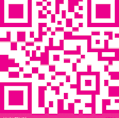 NHS نمبر:		<NHSNumber>NHS کے پاس فی الحال آپ کی یہ معلومات ہیں:نام:		<Title><Forenames><Surname>گھر کا پتہ:	<AddressLine1><AddressLine2><AddressLine3><AddressLine4><AddressLine5><Postcode>EnglandPrimary Care Support Englandاختیار 1:  NNNNNNNNNNN کو متنی پیغام <YESPCSEREF> لکھ کر بھیجیں۔ آپ کا خدمت فراہم کنندہ آپ کو چارج نہیں کرے گااختیار 2:  www.onlineform.co.ukملاحظہ کریں اور آن لائن فارم مکمل کریںاختیار 3: براہ کرم اس  باکس:      پر ٹِک کا نشان لگائیں اور اس فارم کو واپس کریںاختیار 4: www.onlineform.co.uk ملاحظہ کریں اور آن لائن فارم مکمل کریںاختیار 5: براہ کرم اس  باکس:      پر ٹِک کا نشان لگائیں ذیل میں درست معلومات فراہم کریں اور اس فارم کو واپس بھیجیںبراہ کرم جلی حروف میں پُر کریں اور صرف کالی روشنائی استعمال کریں آپ کے منحصر کی معلوماتعنوان:خاندانی نام سے پہلے آنے والے نام:سر نام:پتہ:پوسٹ کوڈ:کیا ہم اس معلومات کا کسی اور کے ساتھ اشتراک کرتے ہیں؟جی نہیں۔ آپ کا جواب صرف یہ یقینی بنانے کیلئے استعمال کیا جاتا ہے کہ NHS کے پاس ہر GP پریکٹس کیلئے اپ ٹو ڈیٹ مریض کی فہرستیں ہیں اور اسے مکمل طور پر راز میں رکھا جاتا ہے۔PCSEDQ 08/19